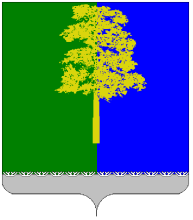 Муниципальное образование Кондинский район(Ханты – Мансийский автономный округ – Югра)ГЛАВА КОНДИНСКОГО РАЙОНАПОСТАНОВЛЕНИЕот 05 июня 2015 года                                    	                                        № 22-ппгт.МеждуреченскийО награжденииРуководствуясь решением Думы Кондинского района от 15 сентября 2011 года № 135 «Об утверждении Положения о почетном звании и наградах Кондинского района», на основании протокола заседания Межведомственной комиссии по наградам от 04 июня 2015 года № 11, представленных документов:Наградить Почетной грамотой главы Кондинского района:1) за многолетний добросовестный труд, вклад в содействие социально-экономическому развитию Кондинского района и в связи с празднованием Дня России:Кузьмину Валентину Витальевну – ведущего специалиста отдела доходов и межбюджетных отношений комитета по финансам и налоговой политики администрации Кондинского района, пгт.Междуреченский.2) за многолетний добросовестный труд, активную жизненную позицию, личный вклад в развитие ветеранского движения и в связи с празднованием Дня России:Пашкину Валентину Александровну – председателя первичной ветеранской организации закрытого акционерного общества «Кондинский торговый дом», пгт.Междуреченский.3) за многолетний добросовестный труд, профессиональное мастерство и в связи с празднованием Дня социального работника:Зорину Наталью Михайловну – заместителя директора административно-хозяйственной части бюджетного учреждения Ханты-Мансийского автономного округа – Югры «Комплексный центр социального обслуживания населения «Фортуна», п.Лиственичный;Капранову Оксану Николаевну – главного бухгалтера (в период                с 05.10.2012 по 26.04.2015 года) казенного учреждения Ханты-Мансийского автономного округа – Югры «Центр социальных выплат» филиала в поселке Междуреченском, пгт.Междуреченский;Русских Юлию Владимировну – начальника казенного учреждения Ханты-Мансийского автономного округа – Югры «Центр социальных выплат» филиала в поселке Междуреченском, пгт.Междуреченский;Юдинцеву Татьяну Романовну – заведующего отделением реабилитации детей и подростков с ограниченными возможностями бюджетного учреждения Ханты-Мансийского автономного округа – Югры «Комплексный центр социального обслуживания населения «Фортуна», пгт.Междуреченский.4) за достигнутые результаты в работе, профессиональное мастерство, личный вклад в обучение и воспитание подрастающего поколения и в связи    с празднованием  Дня молодежи:Полякову Марину Валерьевну – преподавателя бюджетного учреждения профессионального образования Ханты-Мансийского автономного округа – Югры «Междуреченский агропромышленный колледж», пгт.Междуреченский;Черепанову Елену Викторовну – музыкального руководителя муниципального бюджетного дошкольного образовательного учреждения детский сад «Сказка», пгт.Междуреченский.2. Наградить Благодарственным письмом главы Кондинского района:1) за достигнутые результаты в работе, профессиональное мастерство, личный вклад в обучение и воспитание подрастающего поколения и в связи   с празднованием  Дня молодежи:Барабанову Наталью Александровну - преподавателя бюджетного учреждения профессионального образования Ханты-Мансийского автономного округа – Югры «Междуреченский агропромышленный колледж», пгт.Междуреченский;Фаттахова Халила Назгатовича – начальника отдела военного комиссариата Ханты-Мансийского автономного округа – Югры                      по Кондинскому району, пгт.Междуреченский;Шевелеву Ольгу Александровну – учителя биологии муниципального казенного общеобразовательного учреждения Леушинская средняя общеобразовательная школа, п.Лиственичный.3. Настоящее постановление опубликовать в газете «Кондинский вестник» и разместить на официальном сайте органов местного самоуправления Кондинского района.4. Контроль за выполнением настоящего постановления оставляю                          за собой. Глава Кондинского района						          А.Н.Поздеев